RENCANA BISNIS PENDIRIAN USAHA SALON “Niji Nails” DI PONTIANAK, KALIMANTAN BARATOleh :Nama		          : Wiwi AlviantiNIM		       : 72150349RENCANA BISNISDiajukan sebagai salah satu syaratUntuk memperoleh gelar Sarjana Administrasi BisnisProgram Studi Ilmu Administrasi BisnisKonsentrasi Bisnis Internasional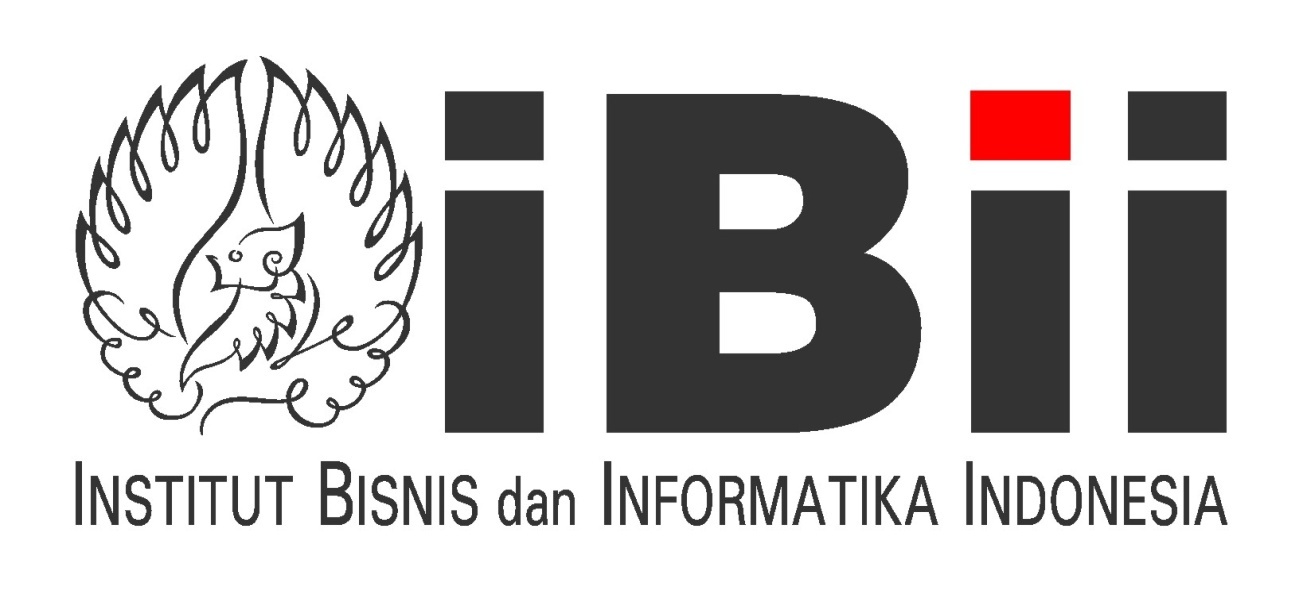 INSTITUT BISNIS dan INFORMATIKA KWIK KIAN GIEJAKARTAAgustus 2019